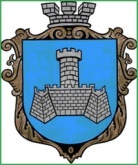 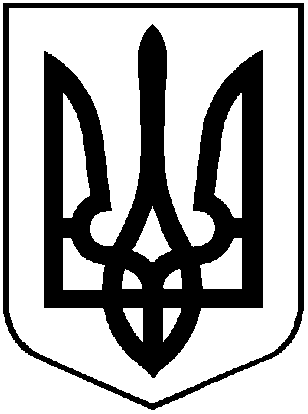 УКРАЇНАм. Хмільник Вінницької областіРОЗПОРЯДЖЕННЯМІСЬКОГО ГОЛОВИ«30» липня  2022 р.                                                                    	 	№260-рПро створення комісії з приймання-передачі комунального майна з балансу Управління освіти, молоді та спорту Хмільницької міської ради на баланс Виконавчого комітету Хмільницької міської радиВідповідно до рішення виконавчого комітету Хмільницької міської ради №___ «Про безоплатну передачу комунального майна з балансу Управління освіти, молоді та спорту Хмільницької міської ради на баланс Виконавчого комітету Хмільницької міської ради», Положення про порядок списання та передачі майна, що належить до комунальної власності Хмільницької міської територіальної громади, затвердженого рішенням 15 сесії міської ради 6 скликання від 27.10.2011 року №320 (зі змінами), керуючись статтями 42, 59, 60 Закону України «Про місцеве самоврядування в Україні»:1.Утворити комісію з приймання-передачі комунального майна з балансу Управління освіти, молоді та спорту Хмільницької міської ради на баланс Виконавчого комітету Хмільницької міської ради у складі згідно додатку.2.Комісії здійснити приймання-передачу комунального майна з дотриманням вимог чинного законодавства України.3.Контроль за виконанням даного розпорядження покласти на заступника міського голови з питань діяльності виконавчих органів міської ради Сташка А.В.       Міський голова                                                                      М.В.Юрчишин        А.СТАШКО        С.МАТАШ        Н.БУЛИКОВАВ.ЗАБАРСЬКИЙВ.ОЛІХДодаток до розпорядження міського головивід «03» липня  2022 р. №260-рС К Л А Дкомісії з приймання-передачі комунального майна з балансу Управління освіти, молоді та спорту Хмільницької міської ради на баланс Виконавчого комітету Хмільницької міської радиМаташ Сергій Петрович, керуючий справами виконавчого комітету Хмільницької міської ради, голова комісії;Шемета Володимир Ігорович, головний спеціаліст сектору юридиної та кадрової роботи Управління освіти, молоді та спорту Хмільницької міської ради, секретар комісії;Члени комісії:Прокопович Ольга Дмитрівна, начальник загального відділу Хмільницької міської ради;Мироненко Євгеній Борисович, завідувач господарством загального відділу Хмільницької міської ради;Липень Ірина Володимирівна, заступник начальника Управління освіти, молоді та спорту Хмільницької міської ради;Нетребко Лідія Степанівна, головний бухгалтер централізованої бухгалтерії Управління освіти, молоді та спорту Хмільницької міської ради;Міський голова                                                          Микола ЮРЧИШИН